«Если Родина в опасности – значит, всем идти на фронт…» (В. Высоцкий)Рабочий лист (для дистанционного обучения)Сайт Государственного музея обороны Москвы: http://gmom.ruСсылка на видеоэкскурсию по музею: http://gmom.ru/Video-Задание № 1 Обратитесь к материалам, представленным на сайте Государственного музея обороны Москвы http://gmom.ru/Sobitiia/Obshchestvoznanie.Внимательно прочитайте «Указ Президиума Верховного Совета 
о мобилизации военнообязанных». 1. Что стало причиной мобилизации 23.06.1941?_____________________________________________________________________________________________________________________________________________________________________________________________________________________2. Военнообязанные каких годов рождения подлежали мобилизации с 23 июня 1941 года? Подсчитайте, сколько было лет на момент мобилизации самым младшим и самым старшим из них._____________________________________________________________________________________________________________________________________________________________________________________________________________________3. В чём отличие мобилизации 23.06.1941 от современного осеннего или весеннего призыва в армию?______________________________________________________________________________________________________________________________________________Задание № 2Давайте проследим, как следовали своему гражданскому долгу наши прадеды в условиях внешней агрессии в 1941 году.Используйте материалы сайта Государственного музея обороны Москвы (фотография № 1 «Повестка в военкомат») http://gmom.ru/Sobitiia/Obshchestvoznanie.	Каждый военнообязанный запаса, подлежавший мобилизации, получал по почте или из рук почтальона повестку. Могли ли военнообязанные запаса попасть в воинскую часть и на фронт, минуя военкомат? ____________________________________________________________________________________________________________________________________________Какая разница между военнообязанным запаса и добровольцем?____________________________________________________________________________________________________________________________________________Задание № 3 Используйте видеоэкскурсию по музею: https://clck.ru/SgCN2 (время просмотра: с 5:23 по 6:44).Учитывая возрастные границы подлежащих мобилизации с 23 июня 1941 года, ответьте на вопросы.Как вы думаете, соответствует ли возраст пришедших в военкомат возрасту призываемых по указу о мобилизации военнообязанных запаса? Могли ли они получить повестку?____________________________________________________________________________________________________________________________________________Сравните листы, которые ребята отдают офицеру военкомата, с повесткой, которую вы уже рассмотрели ранее. Если это не повестки, то что? Почему юноши пришли в военкомат без вызова повесткой?____________________________________________________________________________________________________________________________________________Докажите, что запечатлённая на фотографии ситуация, − это пример проявления не только гражданственности, но и патриотизма._____________________________________________________________________________________________________________________________________________________________________________________________________________________Задание № 4Прочтите текст из обращения И.В. Сталина от 3 июля 1941 года.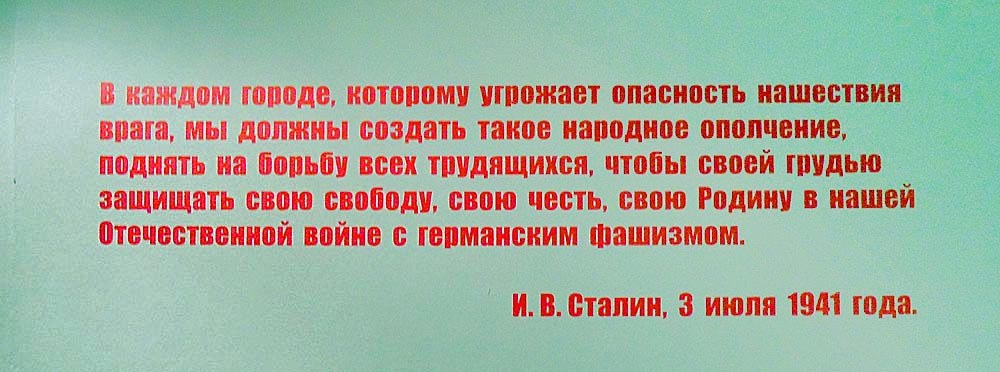 К каким моральным ценностям граждан нашей страны апеллирует обращение?_____________________________________________________________________________________________________________________________________________________________________________________________________________________Почему в этом обращении война названа Отечественной?______________________________________________________________________________________________________________________________________________Задание № 5 Используйте материалы сайта Государственного музея обороны Москвы (фотография № 5) http://gmom.ru/Sobitiia/Obshchestvoznanie.Внимательно прочитайте постановление ГКО (Государственного Комитета Обороны) «О добровольной мобилизации трудящихся Москвы и Московской области в дивизии народного ополчения». С какого числа начинает формироваться народное ополчение?_______________________________________________________________________Какой опасностью для страны это было вызвано? ______________________________________________________________________________________________________________________________________________В каком возрасте мобилизовали в ополчение?_______________________________________________________________________Задание № 6 Используйте материалы сайта Государственного музея обороны Москвы (фотография № 6) http://gmom.ru/Sobitiia/Obshchestvoznanie.Прочтите клятву ополченцев Тормозного завода имени Кагановича. О каких ополчениях прошлого в ней упоминается? _____________________________________________________________________________________________________________________________________________________________________________________________________________________Что общего у ополчений разных эпох? Какая общая мотивация объединяет людей? ______________________________________________________________________________________________________________________________________________Побуждаемые какими чувствами и желаниями добровольцы уходили в ополчение? _____________________________________________________________________________________________________________________________________________________________________________________________________________________Задание № 7Используйте материалы сайта Государственного музея обороны Москвы (фотография № 14, № 15, № 16) http://gmom.ru/Sobitiia/Obshchestvoznanie.Прочитайте описание к фотографии ополченца Юрия Михайловича Пошеманского и его записку, адресованную матери.Какова была профессия Юрия? Сколько ему было лет?_______________________________________________________________________Почему он и ребята его возраста (от 17 до 23 лет) не смогли попасть на фронт в первые одиннадцать дней войны и почему это стало возможно в дату, указанную в записке? Из-за каких событий произошли эти изменения?____________________________________________________________________________________________________________________________________________________________________________________________________________________________________________________________________________________________Какие внутренние мотивы побудили Юру стать добровольцем?____________________________________________________________________________________________________________________________________________________________________________________________________________________________________________________________________________________________Задание № 8 Мы говорили о юношах и мужчинах, но в ополчение уходили и девушки. Используя материал видеоэкскурсии «Экскурсия по фондам Государственного музея обороны Москвы» https://youtu.be/5LIqfy2D2XU (время просмотра: 
с 4:04 по 8:27), а также материал, представленный на сайте музея http://gmom.ru/Sobitiia/Obshchestvoznanie, прослушайте краткую биографию Наташи Ковшовой и выполните задания.Какой выбор сделала Наташа Ковшова и почему?____________________________________________________________________________________________________________________________________________________________________________________________________________________________________________________________________________________________Напишите свой небольшой рассказ о Наташе Ковшовой, используя её личные вещи, связанные с довоенной жизнью. ________________________________________________________________________________________________________________________________________________________________________________________________________________________________________________________________________________________________________________________________________________________________________________________________________________________________________________________________________________________________________________________________________________________________________________________Задание № 9 Фотография − это музейный предмет, исторический источник. Используя материалы сайта Государственного музея обороны Москвы (фотография № 9), объясните, почему на этой фотографии строем рядом 
с офицером Красной армии идут гражданские._______________________________________________________________________Какого возраста эти люди?________________________________________________Какие у них были мотивы, чтобы вступить в народное ополчение?_____________________________________________________________________________________________________________________________________________________________________________________________________________________Если из Москвы добровольцами в июле ушли 1200 мужчин, то кто пришёл на их рабочие места? Какая у них была мотивация осваивать профессии ушедших на фронт?Ответьте на вопрос в контексте рассматриваемых моральных ценностей, долга 
и совести._____________________________________________________________________________________________________________________________________________________________________________________________________________________Задание № 10 Используйте материалы, представленные на сайте Государственного музея обороны Москвы (фотография № 10 «Фрагмент боевого листка 
с описанием подвига Виктора Талалихина») http://gmom.ru/Sobitiia/Obshchestvoznanie.В чём была сложность боевой ситуации, в которой оказался Виктор Талалихин?_____________________________________________________________________________________________________________________________________________________________________________________________________________________Какой выбор пришлось делать советскому лётчику Виктору Васильевичу Талалихину? Чем он руководствовался, принимая решение?___________________________________________________________________________________________________________________________________________________________________________________________________________________________________________________________________________________________________________________________________________________________________На примере подвига В. Талалихина раскройте смысл понятий «моральный выбор» и «моральная ответственность». __________________________________________________________________________________________________________________________________________________________________________________________________________________________________________________________________________________________________________________________________________________________________________________________________________________________________________Задание №11 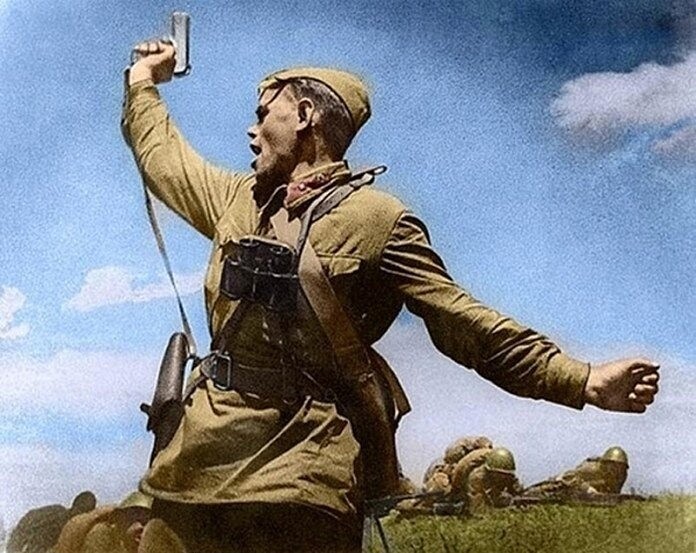 Рассмотрите фотографию и прочитайте аннотацию к ней.На снимке Алексей Гордеевич Eременко в момент атаки у села Хорошее Луганской области 12 июля 1942 года. Снимок сделан фотографом Максом Альпертом за несколько минут до гибели Алексея Гордеевича на глазах у своих товарищей. Многие из лежащих за Алексеем Гордеевичем солдат, которых вы видите на снимке, боялись подняться в атаку, но, видя, что Алексей Гордеевич сделал это ценой собственной жизни, поднялись и пошли в бой.Очень часто в бою появлялись такие солдаты, как Алексей Гордеевич Ерёменко, Виктор Васильевич Талалихин, и многие другие герои, кому победа 
в данном бою была дороже жизни. Благодаря им наша армия, побеждая в боях местного значения, победила в Великой Отечественной войне в целом!Что происходит на снимке? К кому обращается лейтенант Ерёменко, с каким призывом? Предположите, как могут развиваться события дальше.____________________________________________________________________________________________________________________________________________________________________________________________________________________________________________________________________________________________Каким понятием (словом) можно охарактеризовать поступок Алексея Ерёменко? Объясните свой ответ._________________________________________________________________________________________________________________________________________________________________________________________________________________________________________________________________________________________________________________________________________________________________________________________________________________________________________ Задание №12  Оглядываясь в прошлое, на исторический фон Московской битвы, подумайте, какие ценности имеют значение для современного общества. Каким образом они могут быть сформированы в наше время у подрастающего поколения?____________________________________________________________________________________________________________________________________________________________________________________________________________________________________________________________________________________________Итоговое задание.Напишите эссе.Исходя из вашего жизненного опыта, приведите примеры ситуаций следования долгу, совести или моральной ответственности из современной жизни.Возможно, вы встречали такие ситуации в фильмах или книгах. Опишите их и укажите, каков был выбор. Покажите ваше понимание правильности такого выбора._______________________________________________________________________________________________________________________________________________________________________________________________________________________________________________________________________________________________________________________________________________________________________________________________________________________________________________________________________________________________________________________________________________________________________________________________________________________________________________________________________________________________________________________________________________________________________________________________________________________________________________________________________________________________________________________________________________________________________________________________________________________________________________________________________________________________________________________________________________________________________________________________________________________________________________________